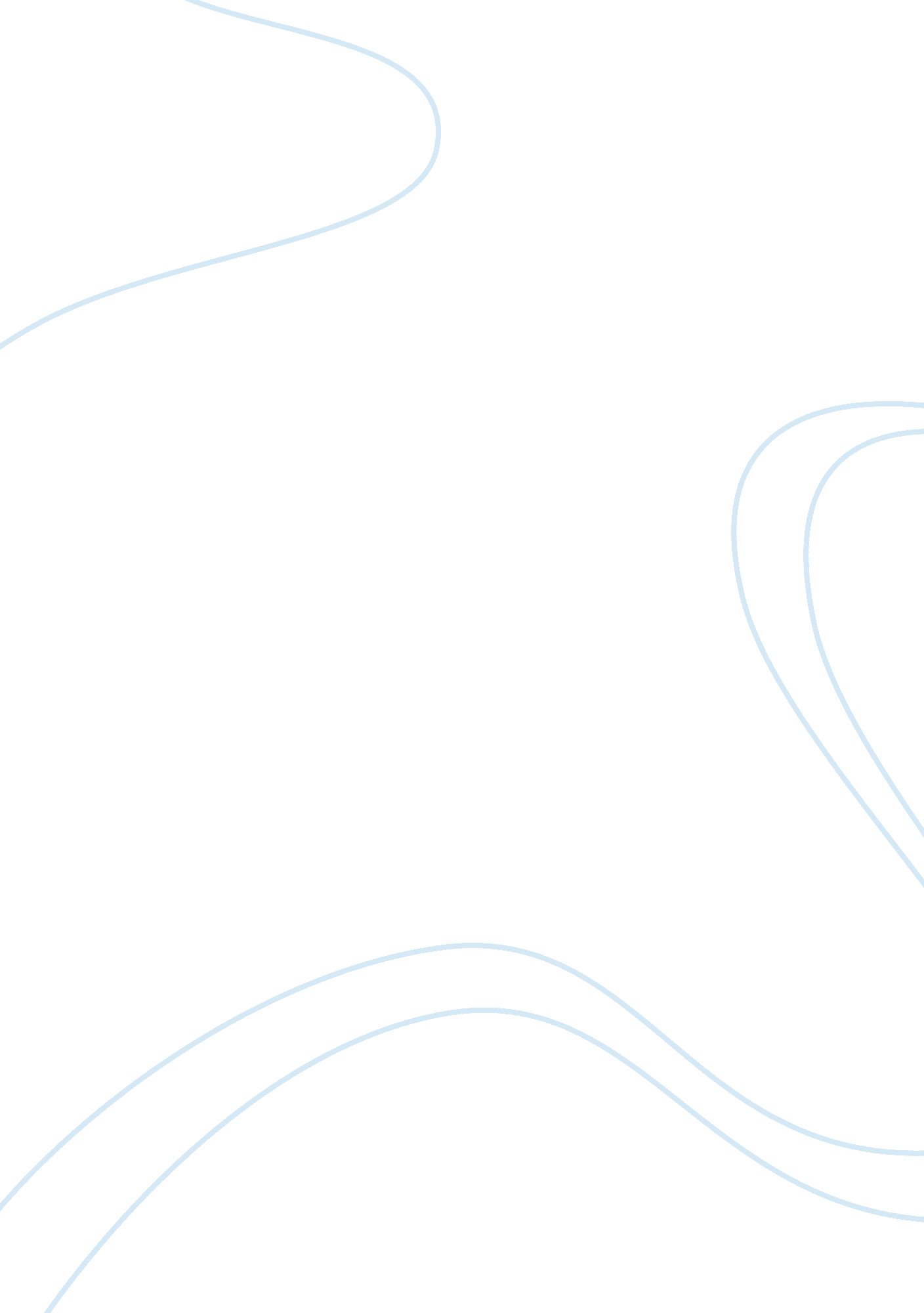 The story of tom brennan quotesLiterature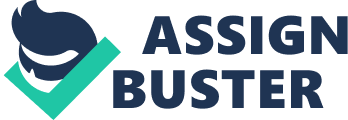 19 -“ Sudden death, sudden death fellas. ” 26 –“ that was the thing I couldn’t get my head around – there would be a tomorrow, and a day after that, and a day after that. The world went on regardless of how I felt. ” 71 –“ All we could do was stand around… Watching Finn and a machine that heaved and clicked with each breath it took for him. ” 101- “ I changed my clothes cause Finn’s blood was on my jeans and jumper, but I can still smell him on my skin, especially my hands though I was washed them a hundred times. 116 –“ That’s all right, she whispered. How about you saying grace tonight? ” 120 –“ And if you’d asked me then what I thought, I would’ve said nothing or no one could take that away from us. ” 124 –“ like I said, that was a low point. ” 128 –“ Being a team player, you should have known better. ” 132 –“ Give him my love. She whispered. Tell him I’m always thinking of him. ” 134 –“ Didn’t they realise we weren’t like everyone else here? ” 139 –“ Tom, he swallowed. I’m sorry. I’m so sorry you had to leave the Billi. I’m so, so sorry. ” 148 –“ You could be Finn. 152 –“ Talking about a waste. ” 154 –“ Fair? Kath yelled. Fair! ” 157 –“ One small step for man. One giant leap for mankind. Cause today, for myfamily, that’s what it was like. ” 167 –“ You know, today I’m going to the Hill Deli to buy one of their home-made lasagnes. I hear they’re delicious. ” 183 –“ When I walked into the school gates… no one turned to look at us. No one pointed, no one whispered behind their hands. ” 185 –“ I felt lighter. I no longer had the burden of carrying a secret. And the consequences – well there was none. 185 –“ At least she liked watching the footy show. We’d have a good laugh over that. Sometimes she wasn’t too bad. ” 210 –“” I know it hurts Tom… but we can’t undo what’s done. Bennie’s is giving you a chance and, as pathetic as it may seem to you, it’s still a chance. ” 217 –“ We’d reached the top of the ascent. I’d made it up without even realising. ” 260 –“ Blue upon blue which was what our families had become – sad, angry, guilt ridden, confused, lost. Blue or for some of us black. ” 283 –“ That was the morning Tom Brennan came back forever. ” 